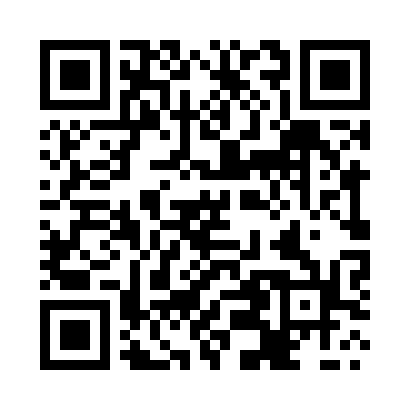 Prayer times for Agua Buena, PanamaWed 1 May 2024 - Fri 31 May 2024High Latitude Method: NonePrayer Calculation Method: Muslim World LeagueAsar Calculation Method: ShafiPrayer times provided by https://www.salahtimes.comDateDayFajrSunriseDhuhrAsrMaghribIsha1Wed4:546:0712:183:356:307:382Thu4:546:0612:183:356:307:393Fri4:546:0612:183:366:307:394Sat4:536:0612:183:366:307:395Sun4:536:0612:183:366:307:396Mon4:526:0512:183:376:317:397Tue4:526:0512:183:376:317:408Wed4:526:0512:183:386:317:409Thu4:516:0512:183:386:317:4010Fri4:516:0512:183:386:317:4011Sat4:516:0412:183:396:317:4112Sun4:516:0412:183:396:317:4113Mon4:506:0412:183:396:317:4114Tue4:506:0412:183:406:327:4115Wed4:506:0412:183:406:327:4216Thu4:496:0412:183:406:327:4217Fri4:496:0412:183:416:327:4218Sat4:496:0412:183:416:327:4219Sun4:496:0312:183:416:327:4320Mon4:496:0312:183:416:337:4321Tue4:496:0312:183:426:337:4322Wed4:486:0312:183:426:337:4423Thu4:486:0312:183:426:337:4424Fri4:486:0312:183:436:337:4425Sat4:486:0312:183:436:347:4526Sun4:486:0312:193:436:347:4527Mon4:486:0312:193:446:347:4528Tue4:486:0312:193:446:347:4529Wed4:486:0312:193:446:357:4630Thu4:486:0312:193:456:357:4631Fri4:486:0312:193:456:357:46